 	+	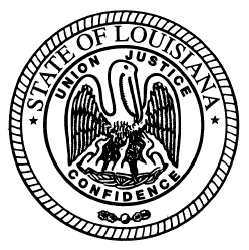   State of Louisiana State Licensing Board for Contractors AGENDACommercial board Meeting		August 16, 2012		ROLL CALL – Ms. Sharon Fabre PLEDGE OF ALLEGIANCE – Mr. Danny Graham, Member INVOCATION & INTRODUCTION – Judge Darrell White, Retired, Hearing OfficerConsider Minutes of the July 19, 2012 Commercial Board Meeting.Welcome / Introductions – Mr. Michael McDuff, Executive DirectorNEW BUSINESSC.	 JUDGMENT HEARING(S):1.	Aerial Contracting, LLC, Kenner, Louisiana – Consideration of an alleged violation for having a judgment which was rendered by the 1st Parish Court, 150678, Div. A,  Jefferson Parish, Louisiana, on January 24th, 2012, holder of home improvement registration 554014, ordered to pay $6,769.94, plus interest and fees in favor of Ed Price Building Materials, Inc.  La. R.S. 37:2150-2192 and Rules and Regulations Sec. 115 (C).2.	Economy Grassing, Ethel, Louisiana – Consideration of an alleged violation by Brenda Hall, member, and Darryl Hall, being a member and qualifying party, for having a judgment against the companies of which they are owners, was rendered by the 21st Judicial District Court, 133,692, Div. D, Livingston Parish, Louisiana, on August 17, 2011, holder of commercial contractor’s license 24375, ordered to pay $84,478.13, plus interest and fees in favor of Native Landscape and Hardscape, LLC.  La. R.S. 37:2150-2192, Sec. 2158 (A)(9).3.	Langlois Electric, LLC, Port Allen, Louisiana – Consideration of an alleged violation by Jeremy Lee Langlois, member and qualifying party, for having a judgment against the companies of which he was owner, was rendered by the 22nd District Court, 2010-13644, Div. J, St. Tammany Parish, Louisiana, on August 19, 2010, holder of commercial contractor’s license 55516, ordered to pay $12,036.37, plus interest and fees in favor of Consolidated Electrical Distributors, Inc.  La. R.S. 37:2150-2192, Sec. 2158 (A)(9).4. 	Michael David Hickman, Pineville, Louisiana – Consideration of an alleged violation Michael David Hickman, being licensed as a sole proprietorship and qualifying party, against the companies of which he was owner, was rendered by the by the 9th Judicial District Court, 231,870, Div. F, Rapides Parish, Louisiana, on September 22, 2008, holder of commercial contractor’s license 44344, ordered to pay $2,887.44, plus interest and fees in favor of The Sherwin-Williams Company.”  La. R.S. 37:2150-2192, Sec. 2158 (A)(9).5.	Melinda, Inc., Slidell, Louisiana – Consideration of an alleged violation for having a judgment which was rendered by the 22nd Judicial District Court, 2010-17759, East Baton Rouge Parish, on September 8, 2011, holder of commercial contractor’s license 34928, ordered to pay $3,678.47, plus interest and fees in favor of Standard materials, LLC.  La. R.S. 37:2150–2192 and Rules and Regulations Sec. 115 (C).6.	Ser Development, LLC, Baton Rouge, Louisiana – Consideration of an alleged violation for having a judgment which was rendered by the Justice of the Peace Court, Ward 3, District 2, No. 12-02-29,793, State of Louisiana, on April 16, 2012, holder of commercial contractor’s license 45592 and suspended residential contractor’s license 88925, ordered to pay $1,046.42, plus interest and fees in favor of Martin Lumber Company.  La. R.S. 37:2150–2192 and Rules and Regulations Sec. 115 (C).D.  Compliance Hearing(S): 1.	Greg Williams d/b/a Mercer Contracting, LLC and/or Mercer Construction, LLC and/or Mercer Maintenance, LLC, Baton Rouge, Louisiana – Consideration of an alleged violation for acting as contractor to perform work without possessing a Louisiana state contractor’s license, at but not limited to, the Momma Goldberg's Deli projects, Hammond ($144,200.00) and Baton Rouge ($91,600.00), Louisiana. La. R.S. 37:2160 (A)(1).I	a)	David Walker Plumbing, L.L.C., Baton Rouge, Louisiana – Consideration of alleged violation for entering into a contract with an unlicensed contractor to perform work, at but not limited to, the Momma Goldberg's Deli project ($41,000.00), Hammond, Louisiana.  La. R.S. 37:2158 (A)(4).	b)	C. Dan Wrinkles Plumbing L.L.C., Hammond, Louisiana – Consideration of an alleged violation for entering into a contract with an unlicensed contractor to perform work, at but not limited to, the Momma Goldberg's Deli project ($17,260.81), Hammond, Louisiana.  La. R.S. 37:2158 (A)(4).II	a)	David Walker Plumbing, L.L.C., Baton Rouge, Louisiana – Consideration of alleged violation for entering into a contract with an unlicensed contractor to perform work, at but not limited to, the Momma Goldberg's Deli project ($46,180.00), Baton Rouge, Louisiana.  La. R.S. 37:2158 (A)(4).	b)	Guitreau's Heating and Air, LLC, Livingston, Louisiana – Consideration of an alleged violation for entering into a contract with an unlicensed contractor to perform work, at but not limited to, the Momma Goldberg's Deli project ($10,700.00), Baton Rouge, Louisiana.  La. R.S. 37:2158 (A)(4).	c)	M & R Resources, L.L.C., Hammond, Louisiana – Consideration of an alleged violation for entering into a contract with an unlicensed contractor to perform work, at but not limited to, the Momma Goldberg's Deli project ($20,170.00), Baton Rouge, Louisiana.  La. R.S. 37:2158 (A)(4). 2.	Fab-Worx Fabricators, L.L.C., Port Allen, Louisiana – Consideration of an alleged violation for contracting and/or performing work in a name other than the name which appears on the current license, at but not limited to, the Dutchtown Middle and Primary Renovations- Phase 2 project ($158,539.00), Geismar, Louisiana.  La. R.S. 37:2158 (A)(3) and Rules and Regulations Sec. 109.3.	Vista General Contractors, Inc., Azle, Texas - Consideration of an alleged violation for entering into a contract with an unlicensed contractor to perform a scope of work where the labor and materials combined to complete the work totaled ($1,400,000.00) without possessing a Louisiana state contractor’s license, at but not limited to, the Cheddars Casual Cafe project, Lafayette, Louisiana. La. R.S. 37:2158 (A)(4).4.	JCL Electric, LLC, Lake Charles, Louisiana – Consideration of an alleged violation for bidding and/or performing work not included in the classification under which the license was issued, at but not limited to, the New Administration Facility for Boys and Girls Village project ($34,000.00), Lake Charles, Louisiana.  La. R.S. 37:2159 (B).E.	ACT 725 – SETTLEMENT OFFER(S):1.	Buffalo Construction, Inc., Louisville, Kentucky – Consideration of an alleged violation for entering into a contract with an unlicensed mechanical contractor, at but not limited to, Olive Garden Restaurant project ($42,053.00), Hammond, Louisiana.  La. R.S. 37:2158 (A)(4).2.	Musso Plumbing Company, L.L.C., Denham Springs, Louisiana – Consideration of an alleged violation for bidding and/or performing plumbing construction without possessing a Louisiana State contractor’s license, at but not limited to, the Spec Home – Lot 154 Greystone Country Club project ($11,000.00), Bossier City, Louisiana.  La. R.S. 37:2160 (A)(1).3.	a)	L. Keeley Construction Co., Sauget, Illinois - Consideration of an alleged violation for entering into a contract with an unlicensed electrical contractor, at but not limited to, the Wal-Mart project ($93,000.00), Bossier, Louisiana.  La. R.S. 37:2158 (A)(4).b)	Five “J” Electric, Inc., Mena, Arkansas – Consideration of an alleged violation for bidding and/or performing electrical construction without possessing a Louisiana State contractor’s license, at but not limited to, the Wal-Mart project ($93,000.00), Bossier City, Louisiana.  La. R.S. 37:2160 (A)(1).OLD BUSINESSF.	COMPLIANCE HEARING/Continuance(s):1.	G & E Construction LLC, Theriot, Louisiana – Consideration of an alleged violation that your firm has/or is in the process of constructing residence(s) or performing home improvements without possessing a Louisiana State Residential Contracting license, at but not limited to, 5074 Shrimper Row ($111,705.00), Houma, Louisiana.  La. R.S. 37:2167 (A).2.	Gregory Daniel Huskey, New Orleans, Louisiana – Consideration of an alleged violation for having problems relating to the ability of the contractor, its qualifying party, or any of its principal owners or principal shareholders to engage in the business of contracting, as demonstrated by their prior contracting business experience, at but not limited to, 136 Jeanne Drive ($130,000.00), Avondale, Louisiana. La. R.S. 37:2158 (A)(9).3.	a)	Pride Construction, LLC, Collierville, Tennessee – Consideration of an alleged violation for entering into a contract with an unlicensed contractor to perform a scope of work where the labor and materials combined to complete the work totaled ($9,213,448.00) without possessing a Louisiana state contractor’s license, at but not limited to, the Hampton Inn & Suites project, Baton Rouge, Louisiana.  La. R.S. 37:2158 (A)(4).	b)	Flatline Concrete L.L.C., Denham Springs, Louisiana – Consideration of an alleged violation for acting as a contractor to perform a scope of work where the labor and materials combined to complete the work totaled ($246,340.00) without possessing a Louisiana state contractor’s license, at but not limited to, the Hampton Inn & Suites project, Baton Rouge, Louisiana.  La. R.S. 37:2160 (A)(1).4.	Morgan Contracting, Inc. of Florida d/b/a Morgan Contracting, Inc., Baker, Florida – Consideration of an alleged violation for bidding, contracting, and/or performing work in a name other than the name which appears on the official records for the current license, at but not limited to, Sewer Improvements (Capital Lake Drive-Gayosa Street – 25th Street – North Acadian Thruway) ($10,497,567.95), Baton Rouge, Louisiana. La. R.S. 37:2158 (A)(3) and Rules and Regulations Sec. 109.5.	 a)	Arbor Tech Tree Service, LLC d/b/a All Green Services, Baton Rouge, Louisiana – Consideration of an alleged violation for acting as contractor to perform work without possessing a Louisiana state contractor’s license, at but not limited to, Sewer Rehabilitaton- Sharp Road to Florida Boulevard project ($103,925.00), Baton Rouge, Louisiana.  La. R.S. 37:2160 (A)(1).	b)	Central Fence & Gates, Baton Rouge, Louisiana – Consideration of an alleged violation for acting as a contractor to perform work without possessing a Louisiana state contractor’s license, at but not limited to, Sewer Rehabilitation - Sharp Road to Florida Boulevard ($367,125.00) project, Baton Rouge, Louisiana.  La. R.S. 37:2160 (A)(1).6.	 	Central Fence & Gates, Baton Rouge, Louisiana – Consideration of an alleged violation for acting as a contractor to perform work without possessing a Louisiana state contractor’s license, at but not limited to, Sewer Rehabilitation - Bluebonnet Boulevard to Jefferson Highway ($110,812.00) projects, Baton Rouge, Louisiana.  La. R.S. 37:2160 (A)(1).7.	Thomas B. Shearman d/b/a JATS Real Estate, L.L.C. d/b/a  Downtown Properties, Lake Charles, Louisiana – Consideration of an alleged violation for acting as a contractor to perform work without possessing a Louisiana state contractor’s license, at but not limited to, a commercial building renovation project ($144,991.98), Lake Charles, Louisiana.  La R.S. 37:2160 (A)(1).8.	Mersino Dewatering, Channelview, Texas – Consideration of an alleged violation of the acted as a contractor to perform work without possessing a Louisiana state contractor’s license, at but not limited to, the Sewer Upgrades- South Boulevard to St. Joseph Street and 25th Street to North Acadian project ($53,000.00), Baton Rouge, Louisiana.   La. R.S. 37:2160 (A)(1).G.	REQUEST FOR DELEGATION OF AUTHORITY:1.	a)	Scallion Heating Air Conditioning, and Electrical, Inc., Natchitoches,  LA – Consideration of an alleged violation for entering into a contract with an unlicensed contractor to perform work, at but not limited to, 407 St. Francis ($13,953.00), Natchitoches, Louisiana.  La. R.S. 37:2158 (A)(4).b)	Donald Leighman Martin d/b/a Martin Plumbing Company, LLC, Natchitoches, Louisiana - Consideration of an alleged violation for bidding, contracting, and/or performing work in a name other than the name which appears for the current license and entering into a contract with an unlicensed contractor for work, at but not limited to, 407 St. Francis ($15,000.00), Natchitoches, Louisiana.  La. R.S. 37:2158 (A)(3)(4), and Rules and Regulations Sec. 109.  H.	REQUEST FOR RECONSIDERATION OF REVOCATION:1.	Triad Fire and Safety Service, LLC, Maurice, Louisiana – On July 19, 2012, the Board considered suspending or revoking Louisiana contractor’s license number 55134 since the qualifying party terminated employment with this firm and the firm has not replaced the qualifying party despite sixty (60) days elapsing.  La. R.S. 37:2156.1, and Rules and Regulations Sec. 103.	Decision & Civil Penalty Assessed at the July 19, 2012 Commercial Board Meeting:A Motion was made by Mr. Clouatre which was seconded by Mr. Stuart to revoke the license of Triad Fire and Safety Service, LLC.  The Motion passed.I.	COMMITTEE REPORTS:	1.	Report from the Staff -Ms. Dupuy	2.	Building Committee – Mr. Graham	3.	Classification and Testing Committee – Mr. Weston / Mr. Dupuy	4.	Legislative/Rules and Regulations Committee – Mr. Gallo	5.	Act 725 Committee – Mr. Meredith	6.	Finance Committee – Mr. Dupuy 7.	Residential Building Committee – Mr. WestonJ.	Consideration of residential licensure applications, and home improvement registration applications, and exemptions as listed and attached to the agenda.  (Pages 6 -9) K.	Consideration of commercial licensure exemptions as listed and attached to the agenda. (Pages 11-13)L.	Consideration of mold remediation application as listed and attached to the agenda. (Page 15)M.	Consideration of additional classifications as listed and attached to the agenda. (Pages 17-18)N.	Consideration of commercial applications as listed and attached to the agenda. Pending All Requirements Being Met (Pages 20-23)Regular Commercial Applications  (Pages 24-26)ADJOURNMENTResidential applicationS for license  (pending all requirements being met)COMPANY NAMES	985 BUILDERS, LLC	201 Masters Point Court, Slidell, LA  70458ACADEMY BUILDERS, LLC163 Carra Lane, West Monroe, LA  71292ACADIANA CUSTOM HOMES, LLC	PO Box 1006, Youngsville, LA  70592BEALS, WILLARD C. 3110 Magazine St #149, New Orleans, LA	70115BERNHARD-NORMAND BUILDERS, LLC	PO Box 80632, Baton Rouge, LA  70898BLAKE CONTRACTORS, LLC8224 Argosy Court, Baton Rouge, LA  70809CBG SERVICES, LLC114 Arabie Lane, Rayne, LA  70578CLAY CONSTRUCTION GROUP, LLCP.O. Box 58048, New Orleans, LA  70158JACKSON CONSTRUCTION, INC.111 Freestate Blvd., Ste. 115, Shreveport, LA  71107L. MICHAUD CONSTRUCTION, LLC	115 Malveaux Road, Lafayette, LA  70503MCDONALD'S CONSTRUCTION COMPANY, LLC	2855 St. Charles Avenue, New Orleans, LA  70115MILIOTO CUSTOM HOMES, LLC2758 Bellevue Lakes Street, Paulina, LA 70763MYERS VENTURES, LLC	204 Lonely Oak Blvd, Duson, LA  70506PERMALOCK, LLC	3 Veterans Blvd, Kenner, LA  70062PICARDIE TIMBER FRAME, LLC2375 Tchoupitoulas Street, New Orleans, LA  70130RHETT FONTENOT CONSTRUCTION, LLC4010 Deer Run Road, Lake Charles, LA  70611RUSTON PROPERTIES, LLC	3233 Gilbert Drive, Baton Rouge, LA  70806SIB CONSTRUCTION, LLCP.O. Box 55267, Metairie, LA  70055SMART BUILDERS, LLC	PO Box 590, Leesville, LA  71496TREZEVANT BUILDERS & CONSTRUCTORS, LLC	P.O. Box 80711, Baton Rouge, LA  70898-0711TYLER, HENRY N. P.O. Box 3581, Pineville, LA  71361WARES HOME IMPROVEMENTS, LLCPO Box 3723, Shreveport, LA 71133WORD CONSTRUCTION, LLC	134 Dummy Line Road, Rayville, LA  71269HOME IMPROVEMENT APPLICATIONS FOR REGISTRATION (pending all requirements being met)COMPANY NAMEA & M QUALITY CONSTRUCTION, LLC		PO Box 2207, Harvey, LA 70059  ABSOLUTE CONSTRUCTION OF LOUISIANA, LLC	3185 Balis Dr. Ste 114, Baton Rouge, LA  70808AIM 2 PLEASE POOLS, LLC33140 Percy Young Road, Walker, LA  70785AMAYA'S SERVICES, LLC	1354 Lake Avenue Apt C, Metairie, LA  70005Brad Barnes4911 Woodlawn Drive, Ball, LA  71405BOULDER CONSTRUCTION, LLC17 Madera Court, Kenner, LA   70065C2 INVESTMENTS, LLC	213 Horseguards Ave, Bossier City, LA  71111CAPITAL POOLS, LLC		3689 Ramey Drive, Zachary, LA  70791CHRISTIANA, PAUL JEROME	529 Labarre Drive, Metairie, LA  70001COMFORT ENGINEERED SYSTEMS, INC.2323 Bainbridge Avenue, Suite 111, Kenner, LA 70062E.B. CONSTRUCTION, LLC	623 Sizeler Avenue, New Orleans, LA  70121FINISHER, LLC		76140 Hard Road, Covington, LA  70435
FOAM-ONE-ONE, LLC1821 Mountain Spgs, Canyon Lake, TX  78133GEAAR ENTERPRISES, LLC37341 Jack Crawford Rd, Pearl River, LA 70452GUY ROOFING, LLC	201 Jones Road, Spartanburg, SC  29307HOME IMPROVEMENT SPECIALIST OF LA., INC.4924 Pike Drive, Metairie, LA 70003HOWIE, ROBERT4224 Booker T Street, Shreveport, LA  71109MARTIN'S HOME ROOFING COMPANY, LLC	PO Box 1325, Youngsville, LA  70592MYERS, ROBERT E. 4 Adam Circle, Natchez, MS  39120POLLARD ROOFING, LLC	PO Box 1574, Patterson, LA  70392POOL PLACE, LLC THE	611 N 7th Street, West Monroe, LA	  71291RED RIVER LIGHTS, LLCPO Box 172, Benton, LA  71006RIHNER SERVICES, LLC	1317 Fredrichs Street, Gretna, LA  70053ROSS CONSTRUCTION AND REMODELING, LLCPO Box 701, St. Rose, LA	  70047SBR, LLC	112 Pleasant Ridge Drive, Belle Chasse, LA	  70037SUBURBAN PROPANE, L.P.	240 Route 10 West, Whippany, NJ   7981TODD, JOHN G. P. O. Box 10561, Jefferson, LA  70181-1502TRUXILLO, JOSEPH L. 504 Dantin Street, Raceland, LA  70394CONSIDERATION OF LICENSURE EXEMPTION(S):NEW APPLICATION EXEMPTIONS1.	DWW Holdings, LLC, 2929 Millerville Road Suite A, Baton Rouge, LAApplication is being made pending all requirements being met for a Residential Building Construction license. This firm is requesting exemption of the Residential Building Construction examination. Ms. Debbie W. Walker, Member, is to be listed as the qualifying party.2.	RKW Holdings, LLC, 2929 Millerville Road Suite A, Baton Rouge, LAApplication is being made pending all requirements being met for a Residential Building Construction license. This firm is requesting exemption of the Residential Building Construction examination. Mr. Randy K. Walker, Member, is to be listed as the qualifying party.COMMERCIAL LICENSURE EXEMPTION REQUESTSCOMMERCIAL LICENSURE EXEMPTION REQUESTSReciprocityAnderson Engineering Co., Inc. of Utah, 977 West 2100 South, Salt Lake City, UTApplication is being made for a commercial license pending all requirements being met with the classification of Heavy Construction, Highway, Street and Bridge Construction, and Municipal and Public Works Construction. Exemption of the 60-day waiting period is being requested. This firm has held a license with the Utah Construction Trades Bureau Division of Occupational and Professional Licensing since 1997 with the comparable classifications. Mr. Steven D. Anderson, Member, is to be listed as the qualifying party.Bonitz Contracting Company, Inc., P.O. Box 82, Columbus, SCApplication is being made for a commercial license pending all requirements being met with the classification of Building Construction. This firm has held a license with the South Carolina Contractors Licensing Board since 1993 with the comparable classification. Mr. Andrew K. Watson, Employee, is to be listed as the qualifying party.Brooks & Mazzola Construction Co., Inc., 353 Distribution Parkway, Collierville, TNApplication is being made for a commercial license pending all requirements being met with the classification of Building Construction. Exemption of the 60-day waiting period is being requested. This firm has held a license with the Tennessee Board for Licensing General Contractors since 1995 with the comparable classification. Mr. Vincent P. Mazzola, Member, is to be listed as the qualifying partyCR Construction, Inc. of MS, P.O. Box 320820, Flowood, MSApplication is being made for a commercial license pending all requirements being met with the classifications of Building Construction, Highway, Street and Bridge Construction, Municipal and Public Works Construction. Exemption of the 60-day waiting period is being requested. This firm has held a license with the Mississippi Board of Contractors since 07/03/12 with the comparable classifications. Mr. Nicholas B. Travis, Member, is to be listed as the qualifying party.Carlos Molina, 6503 Vanlynn Lane, Houston, TXApplication is being made for a commercial license pending all requirements being met with the classification of Electrical Work (Statewide). This firm has held a license with the Texas Department of Licensing and Regulation since 2011with the comparable classification. Mr. Carlos A. Molina, Owner, is to be listed as the qualifying party. Cost of Wisconsin, Inc., 4201 Highway P, Jackson, WI This firm currently holds commercial license #40418 and is are adding the classification of Building Construction. This firm has held a license with the Georgia Construction Industry Licensing Board since 2009 with the comparable classification. Mr. Jon J. Stanwyck, Employee, is to be listed as the qualifying party.Costner Excavating, Inc., P.O. Box 149, Locust Grove, AR Application is being made for a commercial license pending all requirements being met with the classification of Earthwork, Drainage and Levees, Highway, Street and Bridge Construction and Municipal and Public Works Construction. This firm has held a license with the Arkansas Contractors Licensing Board since 2006 with the comparable classification. Mr. Rhett J. Costner, Member, is to be listed as the qualifying party.Federal Equipment Dealers, Inc., 4800 Summer Avenue, Memphis, TNApplication is being made for a commercial license pending all requirements being met with the classifications of Mechanical Work (Statewide) and Installation of Equipment, Machinery and Engines. This firm has held a license with the Tennessee Board for Licensing Contractors since 1995 with the comparable classifications. Mr. Alan L. Everett, Employee, is to be listed as the qualifying party.J.M. Drilling, LLC, P.O. Box 569, Milan, TNApplication is being made for a commercial license pending all requirements being met with the classification of Highway, Street and Bridge Construction. This firm has held a license with the Tennessee Board for Licensing General Contractors since 2012 with the comparable classification. Mr. William D. Moore, Employee, is to be listed as the qualifying party.Nevels Electric, LLC, 500 Cannon Drive, Brandon, MSApplication is being made for a commercial license pending all requirements being met with the classification of Electrical Work (Statewide). Exemption of the 60-day waiting period is being requested. This firm has held a license with the Mississippi Board of Contractors since 2009 with the comparable classification. Mr. Steven A. Nevels, Member, is to be listed as the qualifying party. Professional HVAC/R Services, Inc., 2861 Center Road, Avon, OH Application is being made for a commercial license pending all requirements being met with the classification of Heat, Air Conditioning, Ventilation Duct Work and Refrigeration. This firm has held a license with the Ohio Construction Industry Licensing Board since 2005 with the comparable classification. Mr. Joseph A. Kokinda, Member, is to be listed as the qualifying party.Quality Electric Company, Inc., P.O. Box 207, El Dorado, ARThis firm currently holds commercial license #35450 and is adding a qualifying party for the classification of Electrical Work (Statewide). This firm has held a license with the Arkansas Contractors Licensing Board since 1993 with the comparable classification. Mr. Terry D. Ederington, Employee, is to be listed as the qualifying party.S. Cook Construction, LP, 598 Country Road 2201, Cleveland, TXThis firm currently holds commercial license #53571 and is adding the classification of Electrical Work (Statewide). This firm has held a license with the Texas Department of Licensing and Regulation since 2002 with the comparable classification. Mr. Homero Canet, Employee, is to be listed as the qualifying party.ZA Construction, LLC, P.O. Box 1958, Brandon, MSApplication is being made for a commercial license pending all requirements being met with the classifications of Building Construction, Highway, Street and Bridge Construction, Heavy Construction and Municipal and Public Works Construction. Exemption of the 60-day waiting period is being requested. This firm has held a license with the Mississippi Board of Contractors since 2012 with the comparable classifications. Mr. Zachary R. Ainsworth, Member, is to be listed as the qualifying party.New Application Exemptions Amberg Construction, LLC, 143 Amberg Road, Georgetown, LAApplication is being made for a commercial license pending all requirements being met with the classification of Highway, Street and Bridge Construction. Mr. James C. Amberg, Member, is to be listed as the qualifying party.Baron Developers, LLC, 131 Ormond Center Court, Destrehan, LAApplication is being made for a commercial license pending all requirements being met with the classifications of Building Construction, Highway, Street and Bridge Construction, and Municipal and Public Works Construction. Mr. Paul “Joey” Murray, Member, is to be listed as the qualifying party.Hurcon, Inc., 1100 Leeland Street, Houston, TXApplication is being made for a commercial license pending all requirements being met with the classification of Building Construction. Exemption of the 60-day waiting period is being requested. Mr. Earnest P. Stroade, Member, is to be listed as the qualifying party.Schlumberger Technology Corporation, 300 Schlumberger Drive, Sugar Land, TX Application is being made for a commercial license pending all requirements being met with the classification of Well Servicing Workover, Completion and Plug and Abandon Wells. Exemption of the 60-day waiting period is being requested. Mr. Eric J. Gagan, Employee, is to be listed as the qualifying party.The Lowell Group, LLC, P.O. Box 741553, New Orleans, LA Application is being made for a commercial license pending all requirements being met with the classification of Building Construction. Mr. Joseph L. Batiste, Member, is to be listed as the qualifying party.Total Lubrication Management Company, 3713 Progress Street NE, Canton, OHApplication is being made for a commercial license pending all requirements being met with the classifications of Generators, Rotary Equipment, Compressor Pumps, Vessels, Industrial Engines and Controls and Installation of Equipment, Machinery and Engines. Exemption of the 60-day waiting period is being requested. Mr. Richard J. Harper, Employee, and Mr. Bret R. Weishar, Employee, are to be listed as the qualifying parties.Licensed ExemptionsArmstrong N Construction, LLC, 1840 Industrial Boulevard, Harvey, LAThis firm currently holds commercial license #41528 and is adding the classification of Municipal and Public Works Construction. Mr. Thomas T. Nguyen, Member, is to be listed as the qualifying party.Electronics Unlimited, Inc., P.O. Drawer 1350, Larose, LAThis firm currently holds commercial license #26009 and is adding the classifications of Building Construction and Heavy Construction. Mr. Jerry Gisclair, Member, is to be listed as the qualifying party.Huntington Ingalls Incorporated, P.O. Box 50280, New Orleans, LAThis firm currently holds commercial license #1318 and is adding a qualifying party for the classifications of Highway, Street and Bridge Construction, Heavy Construction, Municipal and Public Works
Construction and Navigation Vessels and Marine Construction Salvaging and Equipment. Mr. Louis V. Hose, Employee, is to be listed as the qualifying party.Mold Remediation ApplicationsMold Remediation Applications For License  (pending all requirements being met)COMPANY NAMEDONNELLY, ALANP. O. Box 41852Baton Rouge, LA  70835SONNY BELLON BUILDING SPECIALTIES, INC.P. O. Box 16839Lake Charles, LA  70616Additional classificationsAdditional classifications(Passed required exams)Company Name/Classification		Lic. No.AYMOND PLUMBING & HEATING, INC.							6515ADD: PlumbingBOBCAT CONTRACTING, LLC								53928ADD: ELECTRIAL WORK (STATEWIDE)BRIARWOOD CONSTRUCTION, INC.								54413ADD: HEAVY CONSTRUCTIONBAKER PILE DRIVING AND SITE WORK, LLC						39613ADD: HIGHWAY, STREET AND BRIDGE CONSTRUCTIONBROWN, LOUIS										54518ADD: MECHANCIAL WORK (STATEWIDE)C N A CONSTRUCTION, LLC									42275ADD: BUILDING CONSTRUCTIONCARIMI CONTRACTORS, LLC								51685sPECIALTY:  Solar Energy EquipmentCHAMBLESS ENTERPRISES, LLC								56816ADD: ELECTRICAL WORK (STATEWIDE: 
ADD: MECHANCIAL WORK (STATEWIDE)CHARLIE'S PLUMBING REPAIR, LLC							 	52106aDD: PlumbingCONSTRUCTION SUPPORT INDUSTRIES, LLC						57013SPECIALTY: RIGGING, HOUSE MOVING, WRECKING AND DISMANTLINGCOUNTRYWIDE CONSTRUCTION, LLC							45033ADD: ELECTRICAL WORK (STATWIDE)C-TEK ENGINEERING, INC.									34004SPECIALTY:  Solar Energy EquipmentD.R.G. CONSTRUCTION, LLC									55651ADD: HIGHWAY, STREET & BRIDGE CONSTRUCTIONDUCOTE WRECKING COMPANY, LLC							39859ADD: HIGHWAY, STREET AND BRIDGE CONSTRUCTIONEMR, INC.											44508ADD: Mechanical (Statewide)FOMBY'S ENTERPRISES, INC									51987ADD: HEAVY CONSTRUCTIONFLORIDA CERTIFIED SIGN ERECTORS, LLC							46694ADD: BUILDING CONSTRUCTIONGIANT CONSTRUCTION, LLC									45241ADD: ELECTRICAL WORK (STATWIDE)HARVEY SMITH CONSTRUCTION, INC.							37542ADD: ELECTRICAL WORK (STATWIDE)HUDA, LLC											55153ADD: Municipal and Public WorkJAMES BOURGEOIS CONTRACTOR, INC.							43063SPECIALTY: DEMOLISHINGJONES, MARVIN										37759ADD: ELECTRICAL WORK (STATEWIDE)KELLY INDUSTRIES, LLC									54755ADD: MUNICIPAL WORKS CONSTRUCTIONKONSTRUCT SYSTEMS, LLC									57051ADD: Heavy Construction; ADD: Municipal & Public Works Construction;ADD: Highway, Street & Bridge ConstructionL3 SERVICES, LLC										56046SPECIALTY: JANITORIALLANDCAPE MANAGEMENT SERVICE, INC. 							27908 SPECIALTY: FURNITURE, FIXTURES, HARDWARE, MILLWORK, AND INSTR. MCTECH CORP										44734ADD: HIGHWAY STREET &BRIDGE CONSTRUCTION; ADD: MUNICIAPAL & PUBLIC WORKS CONSTRUCTION;ADD: HEAVY CONSTRUCTIONOFFSHORE INLAND MARINE & OILFIELD SERVICES, INC.					54073ADD: Building ConstructionP & T CONSTRUCTION COMPANY, LLC							43510ADD: BUILDING CONSTRUCTIONPETRON, LLC											20784SPECIALTY: LANDSCAPING, GRADING & BEAUTIFICATIONPIPELINE PROTECTIVE SERVICES, LLC							56781SPECIALTY: INSTRUMENTATION & CALIBRATIONRE NEW ORLEANS PROPERTY MANAGEMENT, LLC					56331ADD: ELECTRICAL WORK (STATEWIDE)SHAW ENVIRONMENT & INFRASTRUCTIURE, INC.						45753SPECIALTY: HAZARDOUS WASTE TREATMENT & REMOVALSIMPSON, JR, 	ESTEL										39082SPECIALTY:  RIGGING, HOUSE MOVING, WRECKING AND DISMANTLING		COMMERCIAL APPLICATIONSCOMMERCIAL APPLICATIONS FOR LICENSE(Pending all requirements being met)Company Name/ClassificationAPEX CONTROLS, INC.2700 Hwy. 42 N., McDonough, GA  30253	Building ConstructionASBESTOS MANAGEMENT SERVICES, LLC	11628 South Choctaw Drive, Baton Rouge, LA  70815	Asbestos abatement or removalASHORE, LLC	39267 Keaghey Road, Ponchatoula, LA  70454	Building ConstructionATLAS PAINTING AND SHEETING CORP.465 Creekside Drive, Amherst, NY   14228	Specialty: Painting, Coating and BlastingBAYSHORE CONTRACTORS, LLC	678 Front Avenue NW, Suite 125, Grand Rapids, MI	  49504	Highway, Street and Bridge Construction;Heavy ConstructionCAMDEN CONSTRUCTION, INC.	P.O. Box 41105, Houston, TX  77241	Building ConstructionCOASTAL INDUSTRIAL SERVICES, INC.P. O. Box 158, Port Neches, TX 77651SPECIALTY: INSULATION FOR PIPES AND BOILERSCOMMON DISPOSAL, LLC	P.O. Box 1871, Center, TX  75935	Specialty: Oil Field ConstructionDIRECT TECH DRILLING, LLC	996 Ranchette Drive, Sulphur, LA  70663	Heavy ConstructionEKUL REGNIG, INC.	P.O. Box 968, Joaquin, TX  75954	Building ConstructionEMERALD GARDENS COMMERCIAL CONSULTING, LLC	45357 Joe Guedry Road, St. Amant, LA  70774	Building ConstructionEUGENE FRANCIS GORMSENP.O. Box 546, Mansura, LA 71350ELECTRICAL WORK (STATEWIDE)FERGUSON'S HEATING AND AIR CONSITIONING, LLC	8984 Hwy 34, Eros, LA  71238	Mechanical Work (Statewide)GARRETT'S PIPING SYSTEMS, LLC	110 Sherwood Drive, Belle Chasse, LA  70037	Mechanical Work (Statewide)GREEN UP LAWN CARE, LLCP. O. Box 83602, Baton Rouge, LA   70884	Highway, Street and Bridge Construction HALL, WAYNE O.1820 Highway 27, DeRidder, LA  70634BUILDING CONSTRUCTIONHEMMA CONCRETE, INC.819 Pickens Industrial Drive, Ste. 3, Marietta, GA  30062SPECIALTY:  FOUNDATIONS FOR BUILDINGS, EQUIPMENT OR MCAHINERY;SPEICALTY:  CONCRETE CONSTRUCTIOINHETSCO, INC.505 Pushville Road, Greenwood, IN 46143SPECIALTY; INDUSTRIAL PIPINGINNER-PARISH SECURITY, CORPORATION43222 Pecan Ridge Drive, Hammond, LA 70403SPECIALTY: TELECOMMUNICATIONSINTEGRATED AV SYSTEMS, LLC5440 Brittmoore Road, Houston, TX 77041SPECIALTY: TELECOMMUMNICATIONS INTERNATIONAL ROAD DYNAMICS, INC.	Saskatoon, Saskatchewan, Canada   S7K 3T9	Specialty: Scales & FoundationsJACQUET BUILDERS, LLC	P.O. Box 92896, Lafayette, LA  70509	Building ConstructionJOHN HEIMS TRUCK & TRANSPORT, LLCP. O. Box 173, Labadieville, LA 70372SPECIALTY:  EATHWORK, DRAINAGE AND LEEVESJOHN H. HOPPER CONSTRUCTION SERVICES, LLC17399 McCory 1 Road, Prairieville, LA 70769BUILDING CONSTRUCTIONL & J TECHNOLOGY, LLC	113 Tammy Drive, Slidell, LA  70458	Specialty; TelecommunicationsMANGRUM’S AIR CONDITIONING & HEATING, INC.3541 Harmon Broussard Road, Sulphur, LA  70663MECHANICAL WORK (STATEWIDE)M. G. WALTERS AND ASSOCIATES, LLC2205 Repose Street, Violet, LA 70092BUILDING CONSTRUCTIONMID STATE ECONOMIC DEVELOPMENT, LLC1803 Enterprise Road, Alexandria, LA  71303BUILDING CONSTRUCTIONNATIONAL FIRE PROTECTION, LLC515 Dover Road, Ste 2600, Rockville, MD 20850SPECIALTY; FIRE SPRINKLER WORKNATIONAL GLAZING SOLUTIONS, LLCP. O. Box 1811, Roswell, GA  30077SPECIALTY:  WINDOW TINTING, BLINDS, DRAPES TREATMENTSPERFECT PAINTING, INC.3430 Charing Cross Road, Midlothian, TX  76065SPECIALTY: PAINTING, COATING & BLASTING (INDUSTRIAL & COMMERCIAL)985 BUILDERS, LLC201 Masters Point Court, Slidell, LA  70447HEAVY CONSTRUCTIONPICOU GROUP CONTRACTORS, LLC118 Tchefuncte Parc Drive, Madisonville, LA  70447HEAVY CONSTRUCTIONNISER POLYMER FLOOR CO.	P. O. Box 426, Belden, MS  38826	Specialty: Waterproofing;Specialty: Concrete and Masonry RepairPIPING ENTERPRISE COMPANY, INC. OF OKLAHOMA	P.O. Box 1960, Sand Springs, OK  74063	Specialty: Industrial PipingPRACTICAL ENERGY SOLUTIONS, INC.	2a Research Parkway, Wallingford, CT  6492	Electrical Work (Statewide)RABINE PAVING AMERICA, LLC900 National Pkwy., Ste. 260, Schaumburg, IL 60173SPECIALTY; DRIVEWAYS, PARKING AREAS, ETC. ASPHALT&/OR CONCRETER.K. MACHUCA PLUMBING, LLC	12726 Bonnie Bleu Drive, Denham Springs, LA  70726Specialty: PlumbingS & S PROPERTY SERVICES, LLC700 Browning Road, Suite 6, Collingswood, NJ 08107BUILDING CONSTRUCTIONSTRATFORD ROOFING & CONSTRUCTION, INC.	1905 Johanna, Suite B1, Houston, TX  77055	Specialty: Roofing and Sheet Metal, SidingSTX CORP.P.O. Box 2915, Peachtree City, GA 30269SPECIALTY RAILROADSSUPERIOR ASPHALT, INC.P. O. Box 720099, Bryam, MS  39272HIGHWAY, STREET AND BRIDGE CONSTRUCTION;HEAVY CONSTRUCTIONSWADLEY ROOF SYSTEMS LLC17413 FM 2920, Ste O, Tomball, TX 77377SPECIALTY; ROOFING AND SHEET METAL, SIDINGSUPERIOR DEGASSING SERVICES, INC.P.O. Box 40337, Houston, TX  77240	Specialty: Storage Facilities, Metal CoversTALON CONSTRUCTION SERVICES, LLC9310 Stonebriar Circle, Shreveport, LA 71115HIGHWAY, STREET AND BRIDGE CONSTRUCTIONTIS COMMUNICATIONS, INC.1333 Reggie Skains Road, Downsville, LA  71234SPECIALTY:  TELECOMMUNICATIONSTOMLINSON, RANDY C.	1320 West Cherry Street, Opelousas, LA  70570	Specialty: Install of Equipment, Machinery, and Engines.TYLER, HENRY N.	P.O. Box 3581, Pineville, LA  71361	Building ConstructionTYLER INDUSTRIES, LLC	13173 Quail Grove Avenue, Baton Rouge, LA  70809	Building ConstructionVERTICAL HORIZONS ARCHITECTURE AND CONSTRUCTION LLC60 Oakley Drive, Destrehan, LA 70047BUILDING CONSTRUCTIONVETERANS CONSTRUCTION, LLC	1427 Sumner Street, New Orleans, LA  70114Building ConstructionVIMAS PAINTING COMPANY, INC.	4328 McCartney Road, Lowellville, OH  44436Specialty: Lead Based Paint AbatementWHITCO ROOFING, INC.P.O. Box 680096, Marietta, GA  30068	Building ConstructionCOMMERCIAL APPLICATIONS FOR LICENSE(READY FOR BOARD APPROVAL /ALL REQUIREMENTS MET)COMPANY NAME/CLASSIFICATIONALL PRO ELECTRIC, INC.2250 Greenwood Street A, Kenner, LA  70062ELECTRICAL WORK (STATEWIDE)BARRE MCNEELY INVESTMENTS, LLC								1508 L & A Road, Metairie, LA  70001	BUILDING CONSTRUCTIONBIG RED’S CONCRETE, LLC517 Meche Street, Church Point, LA  70525BUILDING CONSTRUCTIONBLOUNT BROS. CONSTRUCTION, LLCP. O. Box 521717, Shreveport, LA  71135BUILDING CONSTRUCTION;HIGHWAY, STREET AND BRIDGE CONSTRUCTION;HEAVY CONSTRUCTION;MUNICIPAL AND PUBLI C WORKS CONSTRUCTIONBORDELON ENTERPRISES OF LOUISIANA, INC.1346 Lake Drive, Woodworth, LA 71485SPECIALTY; ELECTRICAL TRANSMISSION LINESBOUNDS BUILDERS, LLC4607 Hwy 514, Coushatta, LA 71019BUILDING CONSTRUCTION BROWN, BRIAN TODD1037 Chandler Road, Haughton, LA 71037MECHANICAL WORK (STATEWIDE)CLAY CONSTRUCTION GROUP, LLCP. O. Box 58048, New Orleans, LA  70158BUILDING CONSTRUCTION;SPECIALTY:  SOLAR ENERGY EQUIPMENTCST COVERS INDUSTRIES, INC.	879 W. 190th Street, Gardena, CA  90248	SPECIALTY: ORNAMENTAL IRON AND STRUCTURAL STEEL ERECTION, STEEL BUILDINGSDANNIC SOLUTIONS, LLC1512 Edwards Avenue, Ste. 3New Orleans, LA 70123SPECIALTY: TELECOMMUNICATIONSDECKER FINISHING, LLC136 Granberry Road, DeRidder, LA 70634SPECIALTY: DRIVEWAYS, PARKING AREAS, ETC., ASPHALT A/R CONCRETE EXCLUSIVE OF HIGHWAYS & STREET WORK SPECIALTY: FOUNDATIONS FOR BUILDINGS, EQUIPMENT OR MACHINERYDESIARD GROUP, LLC, THE203 Highland Road Bldg. Ste. D, Baton Rouge, LA  70817BUILDING CONSTRUCTIONDESIGN CRAFTERS, LP6514 Industrial Drive, Sachse, TX  75048SPECIALTY:  FIXTURES, HARDWARE, MILLWORKEXPOSED FLOOR DESIGN GROUP, LLC2467 Fabens Road, Dallas, TX  75229SPECIALTY: WATERPROOFINGFHP TECTONICS CORP. II	5515 N. East River Road, Chicago, IL  60656	BUILDING CONSTRUCTION; HEAVY CONSTRUCTION; HIGHWAY, STREET AND BRIDGE CONSTRUCTION; MUNICIPAL AND PUBLIC WORKS CONSTRUCTIONFIRSTONSITE RESTORATION, INC	185 Molly Walton Drive, Hendersonville, TN  37075	BUILDING CONSTRUCTIONFRETCO, INC.P. O.  Box 219, Centerview, MO  64019SPECIALTY:  NON-HAZARDOUS WASTE TREATMENT AND REMOVALFTK INTEREST-LA, LLC1237 Executive Drive EastRichardson, TX 75081BUILDING CONSTRUCTIONGLOBAL CONSTRUCTION STRATEGIES, INC.5454 Lena Road, Unit 106, Bradenton, FL  34211	BUILDING CONSTRUCTIONHELPING HAND MAINTENANCE & CLEANING SERVICE, LLC	P. O. Box 2208, Gonzales, LA  70737	SPECIALTY: JANITORIAL SERVICESINTEGRATED CONVEYOR AND PACKAGING SOLUTIONS, LLC	15510 Fairfield Falls Way, Cypress, TX  77433	SPECIALTY: CONVEYOR DESIGN, FABRICATION AND INSTALLATIONJACKSON CONSTRUCTION, INC.	111 Freestate Blvd., Ste. 115, Shreveport, LA  71107	BUILDING CONSTRUCTIONKINTAK CHIEH1574 Maplewood Drive, Slidell, LA  70458MECHANICAL WORK (STATEWIDE)LONE STAR LINING COMPANY	4520 Half Crown Drive, Dallas, TX  75237	SPECIALTY: COVERINGS AND LININGSMURDOCK, GREG409 Pvt. Road 7065, Brookeland, TX  75931SPECIALTY: DIRECTIONAL DRILLING, HYDRO VACUUM EXCAVATION, AIR VACUUM EXCAVATIONSPECIALTY: TRANSMISSION PIPELNE CONSTRUCTIONMCGAUGHEY PLUMBING, LLC	13610 Glenn Ellis Road, Walker, LA  70785	PLUMBING (STATEWIDE)NORTH LAKE BUILDERS, LLC500 Magnolia Ridge Court, Madisonville, LA  70447BUILDING CONSTRUCTIONPERC DEVELOPMENT, LLC1714 Ethel Street, Lake Charles, LA 70601BUILDING CONSTRUCTIONRIVERA A/C SERVICES, INC.3420 Roosevelt Blvd., Kenner, LA  70065ELECTRICAL WORK (STATEWIDE);MECHANICAL WORK (STATEWIDE)SAPPHIRE CONSTRUCTION, LLC1015 Central Ave., Suite 205, Metairie, LA	70001	BUILDING CONSTRUCTIONSUKARI SCOTT-JOHNSON8494 Edgewater Cove, Jonesboro, GA  30236BUILDING CONSTRUCTION;SPECIALTY:  RIGGING, HOUSE MOVING, WRECKING AND DISMANTILINGU.S.A TECHNOLOGIES, INC.P. O. Box 3577, Humble, TX  77347HEAVY CONSTRUCTION